CONTACT INFORMATION: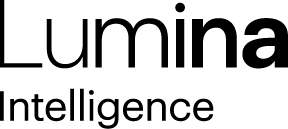 Lumina IntelligenceMonica Rico07423555808monica.ricocastrillo@lumina-intelligence.co.uk12th January 2022Growth fails to catch up to inflation, despite Eating Out market exceeding recovery prospectsData from Lumina Intelligence’s Operator Data Index revealed the market exceeded 2019 levels, but inflation outpaced market turnover growth, with the total eating out market in real negative volume growth. The market’s expected value was £94.0 billion for 2022, +3.0% ahead of 2019 levels and +39.5% year-on-year growth.  Within the overall market, the UK restaurant sector valued £18.1 billion in 2022. The data shows branded restaurants faired stronger than independents, with outlet growth of +2.3% in 2022 and a value of £5.9bn –95% of its 2019 value. A closer look revealed that the top 10 branded restaurants by outlets saw combined outlet decline of -0.8% in 2022, a more modest decline from losses of -5.1% in 2021, with the segment’s growth being driven by smaller operators like Slim Chickens, which was the fastest growing restaurant brand in 2022 by percentage growth.The fast-food market has expanded in value by +£1.6bn from 2019 2022. Strong consumer demand for delivery services throughout the pandemic as well as investment in physical expansion and omnichannel revenue streams has seen segments including traditional fast food and delivery focused fast food outpace 2019 values. However, operators in the branded contemporary fast-food segment are seeing a slower recovery post-covid following dampened city centre footfall and greater value scrutiny. Forecast to recover to 98% of its 2019 value in 2022, the UK pub & bar market valued £22.5 billion in 2022. Outlet decline in the pub market is slowing following years of declines, with the managed, branded, and franchised segment faring better in the past year due to stronger portfolios and freehold sites.  Lastly, the coffee & sandwich market has increased in value versus pre pandemic. Branded coffee shops saw the strongest growth year-on-year, with operators including Costa and Starbuck’s performing strongly. The branded bakery-led segment is also driving growth in the sector, underpinned by the strong performance from market leader Greggs. ENDS--The Operator Data Index: Lumina Intelligence’s Operator Data Index Operator Data Index provides continuous turnover and outlet data on 400+ UK pub, restaurant, QSR, sandwich and coffee shop operators, analysing the leading and fastest growing brands through an interactive dashboard, bringing subscribers quarterly market intelligence reports.Report methodologyThe Lumina Intelligence Operator Data Index is a tool that tracks the performance of hospitality operators, providing market rankings based on turnover and outlet numbers, segmented by sub-channels. Our Operator Data Index includes:Comprehensive data on leading UK hospitality operatorsAccess market rankings, sales and outlet counts and monthly analysis presentations.About Lumina IntelligenceLumina Intelligence inspires the global food and drink sector with deep, actionable insights powered by the world’s best analytics technology. Our products and services are used by the major brands and organisations in these fast moving and growing markets to support business planning, strategic marketing and new product development. https://www.lumina-intelligence.com/